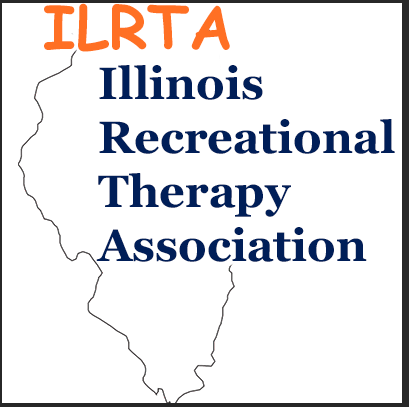 Session Proposal for 
2022 ILRTA Conference

November 14-15, 2022
DoubleTree Hotel Chicago/Alsip
5000 W. 127th Street, Alsip, IL 60803

1. Title of Session: 	Must be descriptive of content and limited to twenty words; Related to NCTRC Job Analysis2. Speaker Information: Name of speaker as it should appear in the program, include all credentialsName:Title:Agency:Mailing Address:  City, State & Zip:Daytime Phone 	          Cell Phone 	Evening PhoneE-Mail Address  Co-Speaker:Name:Title:Agency:Mailing Address:  City, State & Zip:Daytime Phone  	           Cell Phone 	Evening PhoneE-Mail Address  1. Session Title:  Must be descriptive of the content and limited to twenty words; Related to NCTRC Job Analysis (please use the term Recreation Therapy / Therapeutic Recreation if possible) 2. Session Description:   Must be descriptive of the session, and limited to 150 words. Related to the NCTRC Job Analysis ; should specifically describe how the content relates to TR Practice.If your proposal is accepted this is the description that will appear in the program.3. Speaker Qualifications: Maximum of two page vitae or resume OR a 400 word biographical sketch (briefer bios and references are not acceptable) Describe qualifications to present this topic.Vitae or Bio must be included with submission 4. Instructional Methods:  Instructional methods used: (e.g., lecture, discussion, interactive, debate, panel, experiential, etc.)5. Learning Outcomes: Provide measurable outcomes for each session: Related to NCTRC Job   Analysis. Examples of acceptable learning outcomes below:	Upon completion of session participants will:Identify three benefits of performing evidence – based TR practicePerform an internet search for a clinical question relating to TR practiceProvide an example of using evidence - based practice in daily TR service deliveryUpon completion of this session participants will:Demonstrate understanding of three strategies that have occurred, to address TR public policyIdentify at least three strategies they can initiate to affect public policy and the TR profession in their local area, the state and at the national levelIdentify three areas of where we need to go in the future for Therapeutic Recreation as it relates to Federal Public Policy in a changing environmentExamples of unacceptable learning outcomes:Participants will:Improve knowledge of the topicUnderstand public policyGain an understanding of the dementia practice guidelinesParticipate in discussionLearn how to have fun6. Session Outline: Provide a detailed session outline of content and methodology:     Example below:Introduction of presenter 						(5 minutes)Short quiz 							(5 Minutes)Discussion about quiz 						(5 minutes)Self-determination theory (brief overview) 				(15 minutes)Autonomy-supportive environment vs. a controlled environment 	(20 minutes)Autonomy-supportive environment techniques 			(10 minutes)Break into groups to discuss how to relate to their agency/population 	(20 minutes)Wrap up and evaluation 						(10 minutes)7. NCTRC Job Analysis Areas: Check one or two most prominent content areas for this session.8. Skill Level: Please circle:	 Student           Entry Level           Intermediate         Advanced.9. Length of Presentation:  Please circle:       60 mins      or        90 mins10. Audio-Visual Equipment Needs:  A corded microphone will be provided in each room. Please check the audio-visual equipment that will be required for your presentation.___   Laptop Computer 	       ___   Projector for Power Point	11. Room Style: Rooms will be set theater style (in rows) or class room style (with tables). Please note if open space is needed for an activity, please indicate this on your proposal. Please submit Conference Session Proposal forms to:BY E-MAIL:	dorilrta@yahoo.com   and   kctrofh@yahoo.comFor questions,  e-mail, or call 708-687-4396 Office / 708-638-5814 CellRETURN PROPOSAL BY: June 25, 2022Thank you in advance for your interest in the 2022 ILRTA Conference.Foundational KnowledgeAssessment ProcessDocumentationImplementationAdministration of TR/RT ServiceAdvancement of the ProfessionTheories and ConceptsSelections and Implementation of AssessmentIndividualized Intervention PlanSelection of ProgramsPersonnel/Intern/Volunteer ManagementProfessionalismPractice GuidelinesAssessment DomainsDischarge/Transition PlanModalities and/or InterventionsBudgeting/Fiscal ManagementCredential Maintenance/Professional CompetenciesDiagnostic GroupingsPR/Promotion/Marketing